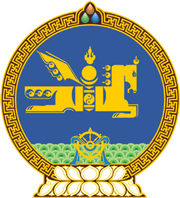 МОНГОЛ  УЛСЫН  ХУУЛЬ2017 оны 02 сарын 02 өдөр				                       Төрийн ордон, Улаанбаатар хотЖАГСААЛ, ЦУГЛААН ХИЙХ ЖУРМЫНТУХАЙ ХУУЛЬД ӨӨРЧЛӨЛТОРУУЛАХ ТУХАЙ1 дүгээр зүйл.Жагсаал, цуглаан хийх журмын тухай хуулийн 8 дугаар зүйлийн 3 дахь хэсэг, 14 дүгээр зүйлийн 1 дэх хэсгийн 4 дэх заалтын “байгалийн гамшиг, гэнэтийн бусад аюул тохиолдсон” гэснийг “гамшиг болон аюул тохиолдсон” гэж, 8 дугаар зүйлийн 4 дэх хэсгийн “байгалийн гамшиг, гэнэтийн бусад аюулын үр дагаврыг арилгах” гэснийг “гамшгийн хор уршгийг арилгах” гэж тус тус өөрчилсүгэй. 2 дугаар зүйл.Энэ хуулийг Гамшгаас хамгаалах тухай хууль /Шинэчилсэн найруулга/ хүчин төгөлдөр болсон өдрөөс эхлэн дагаж мөрдөнө.МОНГОЛ УЛСЫН ИХ ХУРЛЫН ДАРГА 					М.ЭНХБОЛД